I. PHẦN I: TRẮC NGHIỆM (6 điểm)Khoanh tròn vào chữ cái đặt trước câu trả lời đúng và làm các bài tập sau: Câu 1.  a) 65 ml  được đọc là:b) Số bé nhất trong các số  705, 929, 536, 563 là:Câu 2.  Cho hình vẽ:Câu 3. Giá trị của biểu thức 54 + 32 x  3  là: Câu 4. Một khúc gỗ dài 40 m, người ta cắt thành 8 đoạn bằng nhau. Mỗi đoạn dài là: Câu 5. Trong thùng có 43 lít nước mắm. Hỏi cần ít nhất bao nhiêu cái can loại 5 lít để chứa hết lượng nước mắm đó?Câu 6.  Một hình vuông có cạnh dài 300 mm, chu vi của hình vuông đó là:PHẦN II:TỰ LUẬN ( 4 điểm)Câu 7.  Đặt tính rồi tính:a)   408 + 347             b)  976 – 368                c) 201 × 4                d) 248 : 6............................................................................................................................................................................................................................................................................................................................................................................................................................................................................................................................................................................................................................................................................................................................................................................................................................................................................................................................................................Câu 8. Một mảnh vườn hình chữ nhật có chiều rộng 12 m, chiều dài gấp 4 lần chiều rộng. Tính chu vi mảnh vườn đó?  Bài giải............................................................................................................................................................................................................................................................................................................................................................................................................................................................................................................................................................................................................................................................................................................................................................................................................................................................................................................................................................Câu 9. Hà nghĩ một số, biết rằng khi nhân số đó với 7 thì được kết quả là số lớn nhất có hai chữ số khác nhau. Tìm số Hà nghĩ?..................................................................................................................................................................................................................................................................................................................................................................................................................................................................................................................................................................................................................................................................................................................................................................................................HƯỚNG DẪN CHẤM MÔN TOÁN CHKI- LỚP 3NĂM HỌC 2023- 2024I.PHẦN TRẮC NGHIỆM : 6 điểm      Mỗi câu làm đúng được 1 điểmII.PHẦNTỰ LUẬN: 4 điểmCâu 7: Đặt tính đúng và thực hiện đúng 4 phép tính ( 2 điểm)Câu 8: 1,5 điểmCâu 9: 0,5 điểm( Tổ chuyên môn thống nhất cho điểm)MA TRẬN NỘI DUNG KIỂM TRA MÔN TOÁN CUỐI HỌC KÌ I ,LỚP 3, NĂM HỌC 2023 - 2024 A. PHẦN KIỂM TRA ĐỌC: (10 điểm)I. Đọc thành tiếng: (4 điểm)- GV cho học sinh bắt thăm đọc một đoạn văn bản trong các phiếu đọc. Đảm bảo đọc đúng tốc độ, thời gian 3 – 5 phút/ HS.- Dựa vào nội dung bài đọc, GV đặt câu hỏi để học sinh trả lời.II. Đọc thầm và làm bài tập: (6 điểm) - (Thời gian 35 phút)    BÀI HỌC ĐẦU TIÊN CỦA GẤU CONNgày chủ nhật, Gấu con xin phép mẹ ra đường chơi cùng các bạn. Gấu mẹ dặn:– Con chơi ngoan nhé. Nếu làm sai điều gì, con phải xin lỗi. Được ai giúp đỡ thì con phải cảm ơn.Gấu con tung tăng chạy nhảy và mải lắng nghe chim Sơn Ca hót nên va phải bạn Sóc khiến giỏ nấm văng tung toé ra đất. Gấu con vội vàng khoanh tay và lễ phép nói:– Cảm ơn bạn Sóc!Nói xong Gấu con cúi xuống nhặt nấm bỏ vào giỏ giúp Sóc. Sóc ngạc nhiên nói:
– Sao Gấu con lại cảm ơn, phải nói xin lỗi chứ!Mải nhìn Khỉ mẹ ngồi chải lông cho Khỉ con nên Gấu con bị trượt chân, rơi xuống hố sâu. Gấu con sợ quá kêu thất thanh:– Cứu tôi với! Cứu tôi với!Bác Voi ở đâu đi tới liền đưa vòi xuống hố và nhấc bổng Gấu con lên mặt đất. Gấu con luôn miệng:– Cháu xin lỗi bác Voi! Cháu xin lỗi bác Voi!Bác Voi cũng rất ngạc nhiên liền nói:– Sao Gấu con lại xin lỗi, phải nói cảm ơn chứ!Về nhà, Gấu con kể lại chuyện cho mẹ nghe. Gấu mẹ ôn tồn giảng giải:– Con nói như vậy là sai rồi. Khi làm đổ nấm của bạn Sóc, con phải xin lỗi. Còn khi bác Voi cứu con ra khỏi hố sâu, con phải cảm ơn.– Con nhớ rồi ạ! – Gấu con vui vẻ nói.(Theo Truyện kể thiếu nhi)     Khoanh tròn vào chữ cái trước ý trả lời đúng hoặc làm theo yêu cầu:Câu 1. Những điều Gấu mẹ đã dặn trước khi Gấu con ra đường chơi với các bạn là:                                                                                                                        A. Gấu mẹ dặn Gấu con không được đi chơi xa và cần phải về nhà đúng giờ.                        B. Gấu mẹ dặn Gấu con biết xin lỗi khi mắc lỗi và biết cảm ơn khi được giúp đỡ.        C. Gấu mẹ dặn Gấu con biết nhường nhịn, không đánh nhau với các bạn.                                           Câu 2. Khi va phải bạn Sóc khiến giỏ nấm của Sóc bị văng tung tóe, Gấu con đã:                                                                                                                                      A. Gấu con lễ phép cảm ơn bạn Sóc và nhặt nấm bỏ vào giỏ giúp Sóc.                                   B. Gấu con lễ phép xin lỗi bạn Sóc và nhặt nấm bỏ vào giỏ giúp Sóc.                                     C. Gấu con lẳng lặn nhặt nấm bỏ vào giỏ giúp bạn Sóc.                                                      Câu 3. Bác Voi cảm thấy ngạc nhiên trước lời nói của Gấu con vì:                                                                    A. Vì Gấu con nói lời cảm ơn khi mà được bác Voi cứu từ hố sâu lên.                                               B. Vì Gấu con nói lời xin lỗi khi mà được bác Voi cứu từ hố sâu lên.                                   C. Vì Gấu con nói lời tạm biệt khi mà được bác Voi cứu từ hố sâu lên.                              Câu 4.  Gấu mẹ lại bảo Gấu con nói sai và ôn tồn giảng giải lại vì:                                                                                                                                      A. Vì Gấu con chỉ biết nói lời cảm ơn trong mọi vấn đề.                                                          B. Vì Gấu con chỉ biết nói lời xin lỗi trong mọi vấn đề.                                                        C. Vì Gấu con đã không nói lời cảm ơn và xin lỗi phù hợp với từng vấn đề.                                 Câu 5. Theo em, bài học đầu tiên của Gấu con là gì?         ......................................................................................................................  ......................................................................................................................                        Câu 6. Trong cuộc sống, em nói những lời cảm ơn và xin lỗi khi nào? ...................................................................................................................... ......................................................................................................................                                        Câu 7. Gạch chân từ ngữ chỉ hoạt động trong câu sau:                                     “Gấu con tung tăng chạy nhảy và mải lắng nghe chim Sơn Ca hót nên va phải bạn Sóc khiến giỏ nấm văng tung toé ra đất.”Câu 8. Câu: “ Chủ nhật, Gấu con xin mẹ ra đường chơi.” thuộc kiểu câu nào?                                                                                                                                                 Câu 9. Tìm trong bài đọc một từ có nghĩa giống với từ “hân hoan”. ...................................................................................................................................Câu 10.  Đặt câu với  từ em vừa tìm được ở câu 9...................................................................................................................................TRƯỜNG TIỂU HỌC ĐỨC CHÍNHBÀI KIỂM TRA ĐỊNH KỲ CUỐI HỌC KÌ I Môn Tiếng Việt Lớp 3 Năm học 2023– 2024PHẦN KIỂM TRA VIẾT: (10 điểm)1. Viết chính tả: (4 điểm) – Thời gian : 15  phútChiếc áo len        Nằm cuộn tròn trong chiếc chăn bông ấm áp, Lan ân hận quá. Em muốn ngồi dậy xin lỗi mẹ và anh, nhưng lại xấu hổ vì mình đã vờ ngủ.       Áp mặt xuống gối, em mong trời mau sáng để nói với mẹ: "Con không thích chiếc áo đấy nữa. Mẹ hãy để tiền mua áo ấm cho cả hai anh em."( Theo Từ Nguyên Thạch )  2. Tập làm văn  (6 điểm) – Thời gian: 25 phút  Chọn một trong hai đề sau:Đề 1: Viết đoạn văn ( 6-8 câu)  tả một đồ dùng học tập ( hoặc đồ dùng trong nhà) gắn bó với em.  Đề 2: Viết đoạn văn ngắn ( 6-8 câu) kể chuyện em và người thân.ĐÁP ÁN  lớp 3A. PHẦN KIỂM TRA ĐỌC: (10 điểm)Câu 5: (1 điểm)Theo em, bài học đầu tiên của Gấu con: Biết cách sử dụng lời nói xin lỗi khi mắc lỗi và nói lời cảm ơn khi được giúp đỡ.Câu 6: (1 điểm)       HS tự liên hệ( Khi được bạn bè hoặc mọi người giúp đỡ, chúng ta phải nói lời cảm ơn. Còn khi làm điều có lỗi, chúng ta cần phải xin lỗi)Câu 7: (0.5 điểm): Các từ ngữ chỉ hoạt động: chạy nhảy, lắng nghe, va,Câu 9: (0.5 điểm)              vui vẻCâu 10: (0,5 điểm)- HS đặt được câu theo đúng yêu cầu ( 0,5 điểm)B. KIỂM TRA VIẾT: (10 ĐIỂM)1. Chính tả (4 điểm)+ Viết đúng kiểu chữ thường, cỡ nhỏ (0,5 điểm):- 0,5 điểm: viết đúng kiểu chữ thường và cỡ nhỏ.- 0,25 điểm: viết chưa đúng kiểu chữ hoặc không đúng cỡ chữ nhỏ.+ Viết đúng chính tả các từ ngữ, dấu câu (3 điểm):- Viết đúng chính tả, đủ, đúng dấu: 3 điểm- 2 điểm: nếu có 0 - 4 lỗi;- Tùy từng mức độ sai để trừ dần điểm.+ Trình bày (0,5 điểm):- 0,5 điểm: nếu trình bày đúng theo mẫu, chữ viết sạch và rõ ràng.- 0,25 điểm: nếu trình bày không theo mẫu hoặc chữ viết không rõ nét, bài tẩy xóa vài chỗ.2. Luyện tập (6 điểm)+ Nội dung (ý) : 3 điểm
- HS viết được đoạn văn gồm các ý theo đúng yêu cầu nêu trong đề bài.
+ Kĩ năng : 3 điểm
- Điểm tối đa cho kĩ năng viết chữ, viết đúng chính tả : 1 điểm
- Điểm tối đa cho kĩ năng dùng từ, đặt câu : 1 điểm
- Điểm tối đa cho phần sáng tạo : 1 điểmGợi ýĐề 1:- Đó là đồ dùng gì?- Đồ dùng đó có đặc điểm gì nổi bật? ( hình dáng, màu sắc, chất liệu ,..)- Ích lợi của đồ vật đó?Đề 2:( Tổ chuyên môn thống nhất cho điểm).MA TRẬN ĐỀ KIỂM TRA CUỐI HỌC KÌ I MÔN: TIẾNG VIỆT -	   LỚP 3Năm học: 2023-2024Trường: Tiểu học Đức ChínhLớp: 3..……Họ và tên:……………….…….....BÀI  KIỂM TRA ĐỊNH KÌ CUỐI HỌC KÌ IMôn: Toán –Lớp 3. Năm học 2023 -2024Đức Chính, ngày 02 tháng 01 năm 2024       Điểm .............Nhận xét……………………………...................................................................……………………………...................................................................……………………………..................................................................    Họ và tên giáo viên coi, chấm: 1...................................................................................... 2......................................................................................A. Sáu mươi mi-li-lítC. Sáu mươi năm mi-li-lít B. Sáu lăm mi-li-lítD. Sáu mươi lăm mi-li-lítA.   705B.   929C.536D. 563Góc trong hình là:A. Góc không vuông đỉnh Q, cạnh QR, RS.B. Góc không vuông đỉnh R, cạnh RQ, RSC. Góc vuông đỉnh R, cạnh RQ, RSD. Góc không vuông đỉnh S, cạnh SR, RQ.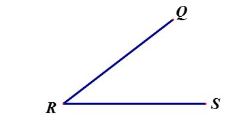 A. 86                      B. 96C. 150                   D. 258A. 5 m B. 5 đoạnC. 8 mD. 8 đoạnA. 7 cái can         B. 8 cái can          C. 9 cái can           D. 10 cái canA. 600 mm            B. 15 dm            C. 6 cm                    D. 12 dmCâuCâu 1Câu 1Câu 2Câu 3Câu 4Câu 5Câu 6Câu1a1bCâu 2Câu 3Câu 4Câu 5Câu 6Đáp ánDCBCACDĐiểm0,50,511111Kết quả 755608 80441 ( dư 2)Điểm          0,5 đ  0,5 đ    0,5 đ0,5 đBài giải(Điểm )Chiều dài của mảnh vườn là:( 0,25 điểm )12  x 4 = 48 ( m)( 0,25 điểm )Chu vi mảnh vườn đó là:( 0,25 điểm )( 48  + 12 ) x  2 =  120 ( m)( 0,5 điểm )Đáp số: 120 m( 0,25 điểm )Bài giảiĐiểmSố lớn nhất có hai chữ số khác nhau là: 98Số Hà nghĩ là:98 : 7 = 14Đáp số : 14  (  0,25 điểm )( 0,25 điểm )Năng lực, phẩm chấtSố câu, số điểmMức 1Mức 1Mức 2Mức 2Mức 3Mức 3TổngTổngNăng lực, phẩm chấtSố câu, số điểmTNTLTNTLTNTLTNTLSố và phép tính:  cộng, trừ ( có nhớ)  trong phạm vi 1000; nhân (chia) số có hai, ba chữ số với (cho) số có một chữ số ( không nhớ),...Giải bài toán bằng hai phép tính.Số câu0.51111,52Số và phép tính:  cộng, trừ ( có nhớ)  trong phạm vi 1000; nhân (chia) số có hai, ba chữ số với (cho) số có một chữ số ( không nhớ),...Giải bài toán bằng hai phép tính.Câu số1b379Số và phép tính:  cộng, trừ ( có nhớ)  trong phạm vi 1000; nhân (chia) số có hai, ba chữ số với (cho) số có một chữ số ( không nhớ),...Giải bài toán bằng hai phép tính.Số điểm0,5220,51,52,5Hình học và đo lường: Góc, hình chữ nhật, hình vuông; đo dung tích, các đơn vị đo độ dài.Số câu1,51124,51Hình học và đo lường: Góc, hình chữ nhật, hình vuông; đo dung tích, các đơn vị đo độ dài.Câu số1a,2485,6Hình học và đo lường: Góc, hình chữ nhật, hình vuông; đo dung tích, các đơn vị đo độ dài.Số điểm1,511,524,51,5TổngSố câu2222163TổngSố điểm223,520,564Trường: Tiểu học Đức ChínhLớp: 3..……Họ và tên:……………….…….....BÀI  KIỂM TRACHẤT LƯỢNG ĐỊNH KÌ CUỐI HỌC KÌ INĂM HỌC 2023 -2024Môn: Tiếng Việt – Phần đọc – Lớp 3 Đức Chính, ngày 02 tháng 01 năm 2024       Điểm Đọc............Viết:..........Chung........Nhận xét……………………………...................................................................……………………………...................................................................……………………………..................................................................    Họ và tên giáo viên coi, chấm: 1...................................................................................... 2......................................................................................A. Ai là gì?B. Ai làm gì?C. Ai thế nào?D. Ai ở đâu?CâuCâu 1Câu 2Câu 3Câu 4Câu 9Đáp ánBABCBĐiểm số0,50,50,50,50,5Gợi ý 1: Gợi ý 2: - Câu chuyện xảy ra khi nào?- Em đã hứa với cha mẹ ( người thân) điều gì?- Em đã cố gắng thực hiện lời hứa ấy thế nào?- Sau việc đó, cha mẹ ( người thân) khen em thế nào? - Câu chuyện xảy ra khi nào?- Cha mẹ ( người thân) của em đã khuyên bảo em những gì?- Em đã nghe lời khuyên bảo của cha mẹ ( người thân) thế nào?- Qua việc làm của em, thái độ của cha mẹ                 ( người thân) thế nào?STTNội dungNội dungMức 1Mức 1Mức  2Mức  2Mức  3Mức  3TổngTổngSTTNội dungNội dungTNTLTNTLTNTLTNTL1Đọc hiểuvăn bảnSố câu312421Đọc hiểuvăn bảnCâu số1,2,345, 61Đọc hiểuvăn bảnSố điểm1,50,52222Kiến thứcTiếng ViệtSố câu121132Kiến thứcTiếng ViệtCâu số87, 9102Kiến thứcTiếng ViệtSố điểm0,510,50,51,5TổngTổngSố câu322355TổngTổngSố điểm1,5112,52,53,5